Bewerbung um den Ökumenepreis der ACK 2019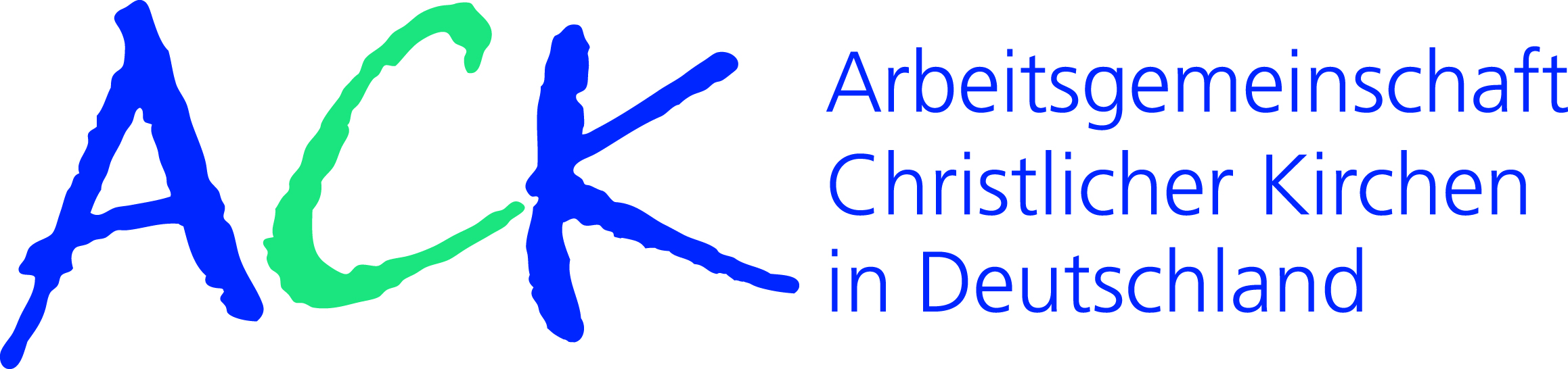 Bewerber/Bewerberin (Name, Adresse, E-Mail)Name des ökumenischen Projekts/der ökumenischen InitiativeBeteiligte Gemeinden/GruppenKurzbeschreibungWorin besteht der besondere Beitrag des Projekts/der Initiative für die Ökumene an Ihrem Ort?DatenschutzIch bin damit einverstanden: 1. dass die ACK die personenbezogenen Daten, die ich angebe, in ihrem System speichert, um die Bewerbung zu bearbeiten und mich über den Ausgang des Verfahrens zu informieren; 2. dass meine Bewerbungsunterlagen der Jury zur Verfügung gestellt werden, damit diese die Preisträger ermitteln kann; 3. dass projektbezogene Informationen aus meiner Bewerbung im Zusammenhang der Öffentlichkeitsarbeit für den Ökumenepreis der ACK veröffentlicht werden dürfen.Bitte schicken Sie den ausgefüllten Bewerbungsbogen bis zum 31. Mai 2019 an die Ökumenische Centrale – Fax: 069/247027-30, info@ack-oec.de. Der Rechtsweg ist ausgeschlossen.